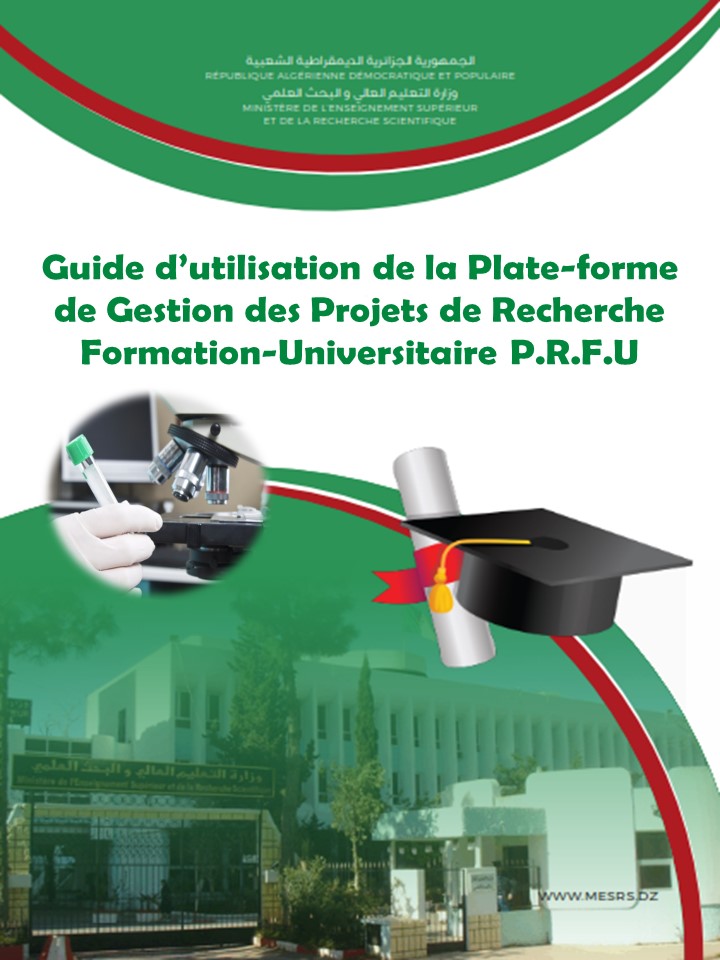 Introduction Ce guide constitue un accompagnement aux chefs des projets (et non pas les membres du projet) souhaitons soumissionner un bilan mi-parcours d’un Projets de Recherche Formation-Universitaire P.R.F.U via la plate forme (PRFU) Les principales phases de soumission d’un bilan mi-parcours se présentent dans l’ordre suivant :Phase I : Connexion et authentification à la plate-forme PRFU Phase II : Dépôt  du bilan mi-parcours Phase III : Validation et soumission du bilan mi-parcours Phase I : Connexion et authentification à la plate-forme PRFU Le processus de connexion et d’authentification se compose des étapes suivantes :Entrer dans le site web « www.prfu-mesrs.dz».La page d’accueil suivante s’affiche :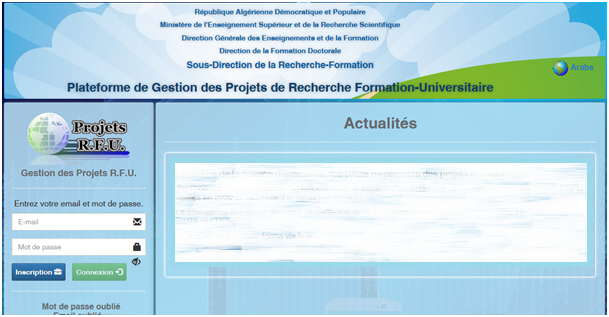 Figure 1 : Page d'authentification à la plate-forme PRFU.Le chef du projet accède à son compte en saisissant les  informations de connexion  (identifiant et mot de passe).Mot de passe oublié : Si vous oubliez votre mot de passe de connexion, vous pouvez le récupérer facilement, en cliquant sur "Mot de passe oublié" (Figure 2).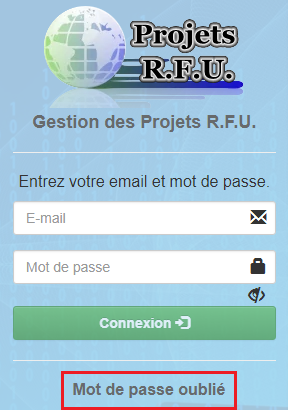 Figure 2:Lien mot de passe oublié.Une fois votre adresse mail saisie, cliquez sur "Envoyer" (Figure 3). Un nouveau mot de passe vous sera envoyé sur votre boîte e-mail (vérifiez le courrier indésirable).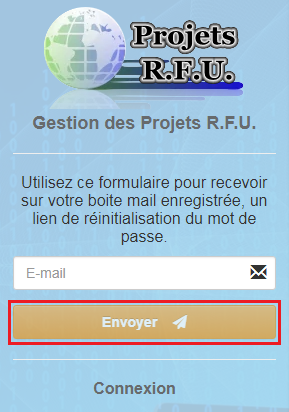 Figure 3: Envoie du mail pour mot de passe oublié.Phase II : Dépôt  du bilan mi-parcoursUne fois le chef de projet accède à son compte (e-mail et le mot de passe sont validés), il doit obligatoirement changer la session (Figure 4).  : 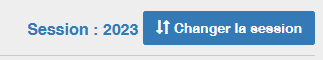 Figure 4: changement de session Sélectionnez la session 2021 ou 2020 bis 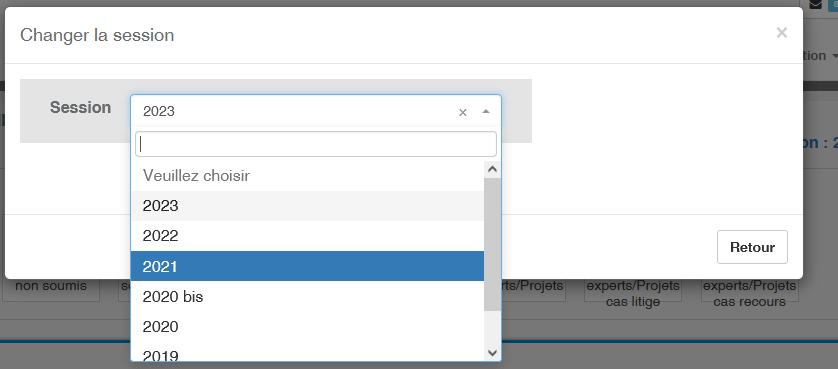 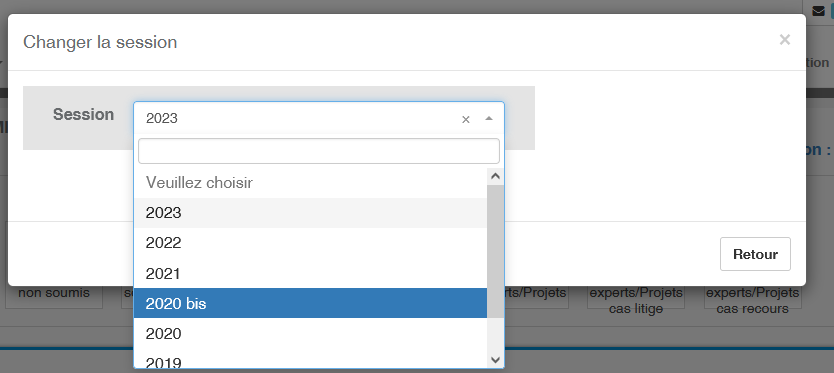 Le chef de projet sera  réorienté sur la page où il pourra soumissionner son bilan mi-parcours : 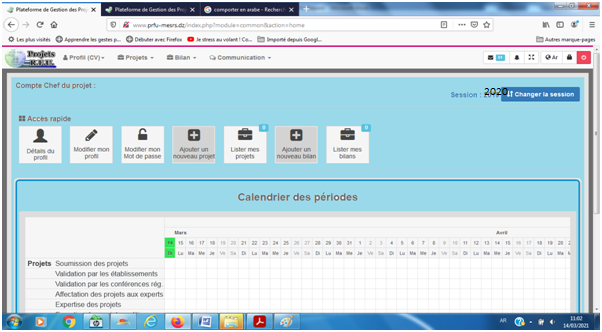 Cliquez sur l’icône  ajouter un nouveau bilan 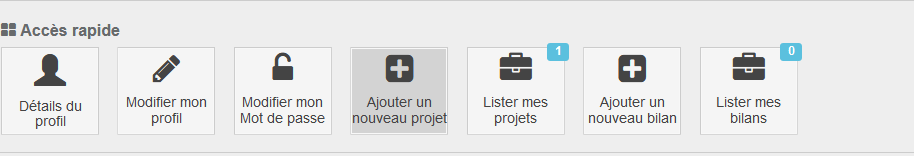 Remplir le canevas bilan mi-parcours 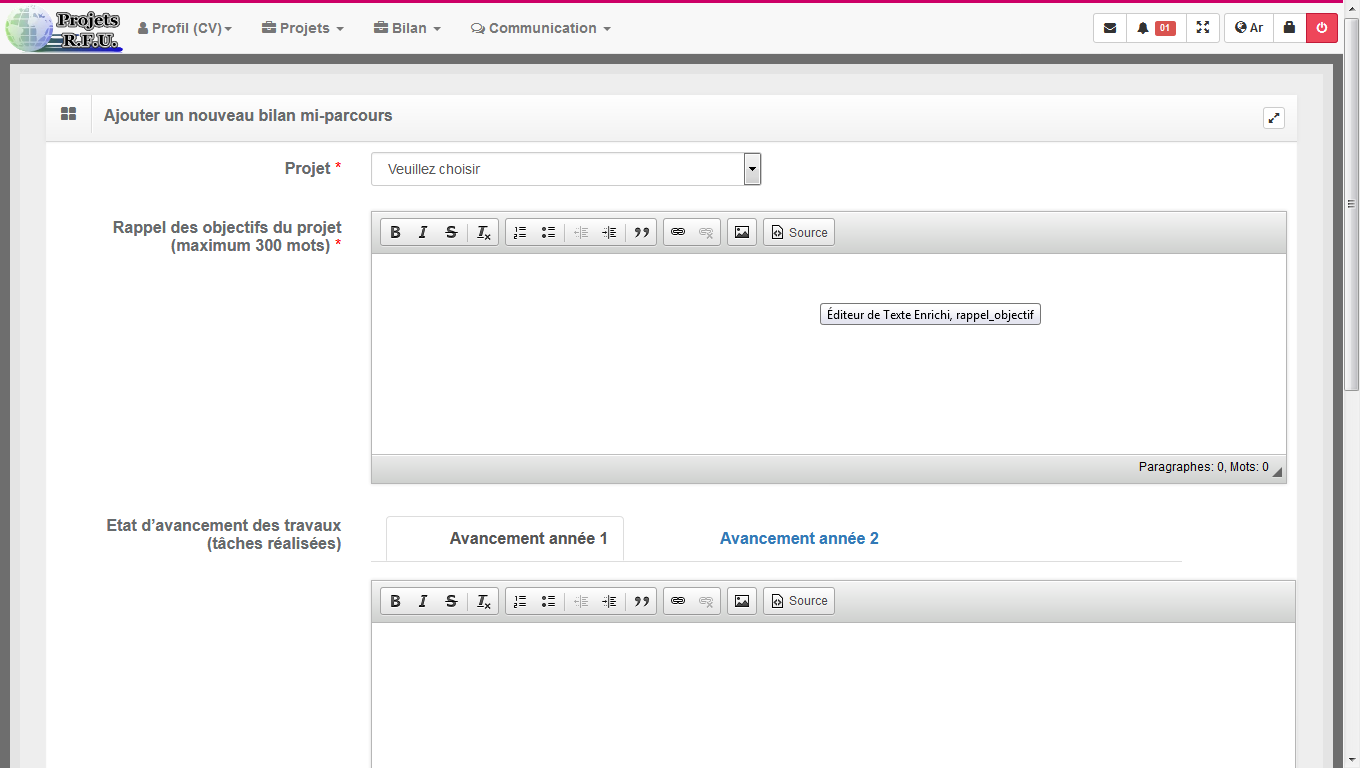 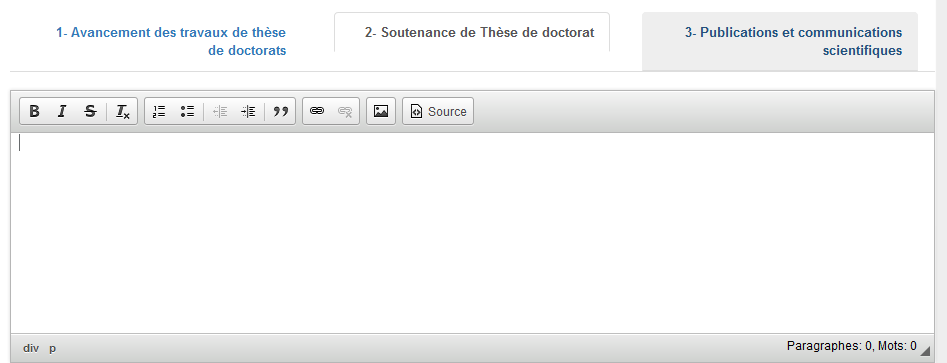 Important : ces deux icônes ne sont pas destinées pour joindre une pièce jointe  (pour cela voir le point 9).Après avoir remplis tous les champs du canevas bilan mi-parcours, veuillez cliquer sur le bouton Enregistrer 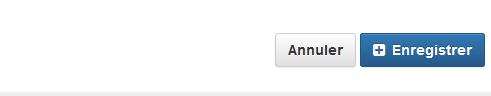 Afin de consulter, modifier ou supprimer  un canevas, un certain nombre des boutons sont mis en place comme suit : Pour connaître la fonction ou l’action d’un bouton il faut faire glisser le curseur de la souris au- dessus de ce dernier, une bulle d’aide s’affichera.Après chaque modification, n’oubliez pas d’enregistrer.Pour insérer  une pièce jointe veuillez cliquer sur   : (+ thèse de doctorats soutenus) pour joindre un PV d’une soutenance de doctorat  (+ Production scientifique) pour joindre un article publier ou une  attestation de  participation aux manifestations scientifiques.(+ Autres à préciser) pour joindre  un ouvrage, organisation d’une manifestation scientifique, etc.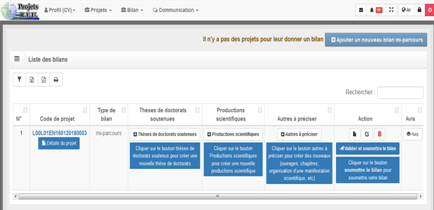 Par exemple pour joindre un PV de soutenance d’une thèse de doctorat cliquez sur l’icône    (+ Ajouter thèse)  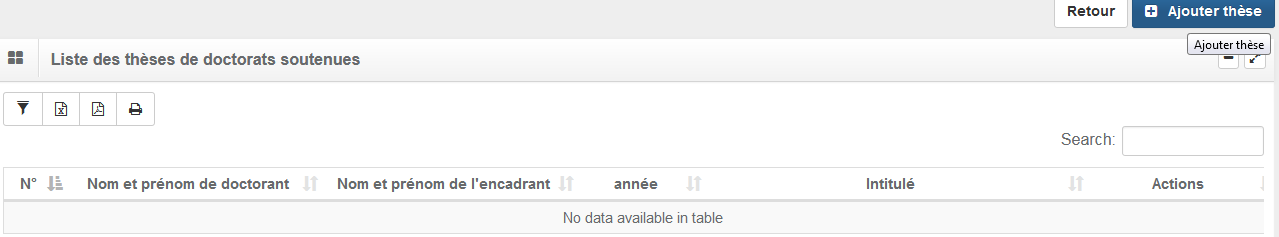   Remplir les champs vides et  insérez la pièce jointe 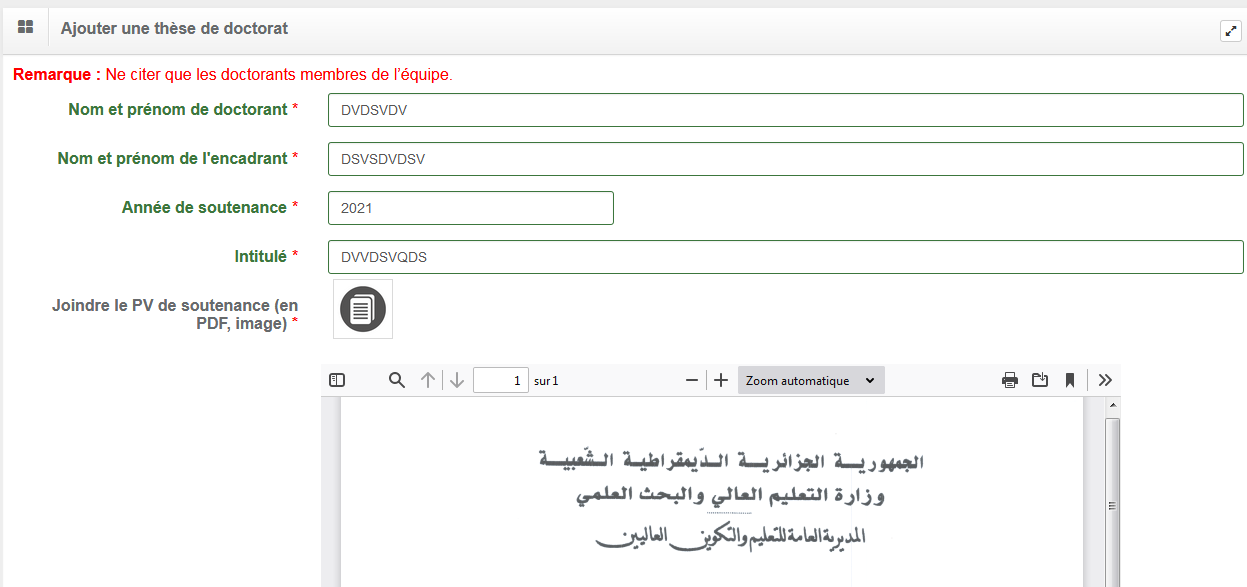  Cliquez sur le bouton " Enregistrer ".Phase III : Validation et soumission du bilan mi-parcours Et enfin le chef de projet doit soumettre le bilan en cliquant sur le bouton (valider et soumettre le bilan)Important : en cas ou le chef de projet modifier son canevas bilan mi-parcours il doit obligatoirement resoumettre le bilan pour que les modifications seront pris en considération. 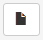 Consulter un détail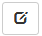 Modifier un contenu,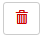 Supprimer le bilan soumis